Data Protection & ConsentWhat information do you hold about me?In order for us to provide you with a service we need to record some of your personal information.  This can include:What we do with your information and who we share it with:This information remains confidential and will only be shared with those directly involved in your support.We may also use general statistical information about you that has been anonymised in order to report back to the funders of the service and for internal monitoring purposes.We will not disclose your information to any other third parties without your permission unless there is a legal requirement to share the information, or there is a safeguarding concern for which we are required by law to share information with the relevant Local Authority (this can be without your consent), however, we will always endeavour to inform you beforehand.How long we hold your information:Your information will be held securely for 7 years as required by contract, after which, it will be safely destroyed.During this time you have the right to request a copy, of any personal information we hold about you. Should you wish to do this please ask our administration team for further information.Feedback:To ensure that you were happy with the service you received and to help improve our services we will contact you at the end of your support and ask you to complete a short survey, how would you like to be contacted? Please select:Onside ensures that they will comply with all legislation relating to the collection and retention of data including but not limited to the Data Protection Act 1998Our guiding principle is that we are holding your records in strictest confidence.You may withdraw your consent at any time, for further information please contact our administration department.Consent Section Yes I consent to Onside storing and using the personal information I have provided as detailed aboveSignature:Date:If you are completing this form for a 3rd party or providing anyone else’s personal information please ensure you have their authority to share their information. Yes I have permission to give Onside the information I have provided No, please give reasons why:PLEASE BE AWARE THAT WE MAY NOT BE ABLE TO PROCEED WITH THE REFERRAL IF YOU DO NOT HAVE AUTHORITY TO PROVIDE THE INFORMATIONSignature:Date:**PLEASE NOTE: All sections on this form must be completed. Forms will be returned if incomplete, and this may delay support being arranged**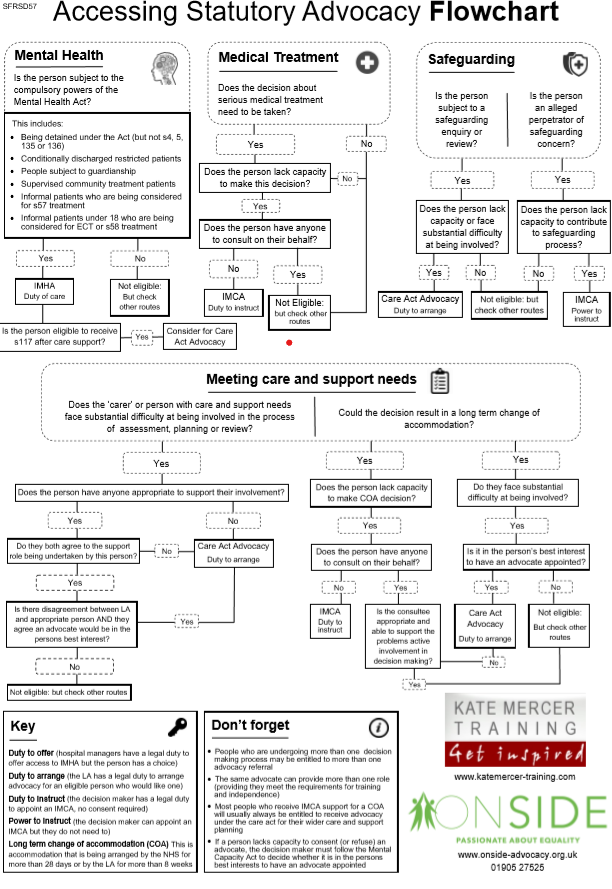 Care Act Referral Form**Please email completed forms to accesshub@onside-advocacy.org.uk**Your nameYour addressYour telephone numbersYour email addressYour date of birthYour ethnicityAny vulnerabilityYour nearest relative (IMHA only)If you are paying for a service:Your bank details(Office use only) Referral taken by: Date of Referral: Service user details:Service user details:Service user details:Name:    Name:    Gender:     Address (including postcode): Address (including postcode): Address (including postcode): Date of Birth: Date of Birth: Date of Birth: Telephone: Can we leave message?  Mobile:  Can we leave message?   Mobile:  Can we leave message?   Email:Residential Status: Residential Status: Preferred Method of Contact: Fluency in English: Fluency in English: Main Vulnerability: 	Ethnicity?  Ethnicity?  Preferred place to meet?Preferred place to meet?Preferred place to meet?Referrers Details:Referrers Details:Referrers Details:Name of Referrer: Name of Referrer: Relationship to person:Address of Referrer: Address of Referrer: Address of Referrer: Team Name:    Team Name:    Team Manager:Telephone Number:      Telephone Number:      Mobile Contact Number:  Email Address:Email Address:Email Address:Referral source:  Referral source:  Referral source:      Care Act Eligibility:    Care Act Eligibility:    Care Act Eligibility:Who is the referral for: Care Act Referral Category: The person has substantial difficulty to:(At least one category in the following list must apply to be eligible for a Care Act Advocate)Understanding relevant information  Difficulty Retaining Information Difficulty using or weighing up information Difficult in communicating their views, wishes and feelings AND:There is no appropriate person to support:(At least one category in the following list must apply to be eligible for a Care Act Advocate)No-one willing and able The person does not agree to be supported by the identified appropriate individual Not in a paid capacity Does the person have capacity regarding the issue you are referring for?   Dates of any meetings already arranged: Who is the referral for: Care Act Referral Category: The person has substantial difficulty to:(At least one category in the following list must apply to be eligible for a Care Act Advocate)Understanding relevant information  Difficulty Retaining Information Difficulty using or weighing up information Difficult in communicating their views, wishes and feelings AND:There is no appropriate person to support:(At least one category in the following list must apply to be eligible for a Care Act Advocate)No-one willing and able The person does not agree to be supported by the identified appropriate individual Not in a paid capacity Does the person have capacity regarding the issue you are referring for?   Dates of any meetings already arranged: Who is the referral for: Care Act Referral Category: The person has substantial difficulty to:(At least one category in the following list must apply to be eligible for a Care Act Advocate)Understanding relevant information  Difficulty Retaining Information Difficulty using or weighing up information Difficult in communicating their views, wishes and feelings AND:There is no appropriate person to support:(At least one category in the following list must apply to be eligible for a Care Act Advocate)No-one willing and able The person does not agree to be supported by the identified appropriate individual Not in a paid capacity Does the person have capacity regarding the issue you are referring for?   Dates of any meetings already arranged: Main vulnerability:Main vulnerability:Herefordshire/other: Worcestershire: Aims and expectations of support:Aims and expectations of support:What support do you expect the advocate to provide?Please provide any additional information you think we should be aware of:Do you receive support from anyone else?  If yes, how often does this happen?What support do you expect the advocate to provide?Please provide any additional information you think we should be aware of:Do you receive support from anyone else?  If yes, how often does this happen?Risk Management:Risk Management:Emergency contact details: Emergency contact details: Name:Telephone number:Relationship to person:Relationship to person:Medical/health information: Medical/health information: Does the person you are referring have any medical or health issues that it would be helpful for us to know about so we can work safely with them? If yes, please provide further relevant details:  Does the person you are referring have any medical or health issues that it would be helpful for us to know about so we can work safely with them? If yes, please provide further relevant details:  Further information:Further information:Does this person have a history of violence or aggression? If yes, please provide further relevant details:Does this person have a history of violence or aggression? If yes, please provide further relevant details:If you work or your organisation work with the person that you are referring, do you have any additional precautions or protocols in place to manage risk and ensure the safety of yourself and the service user? If yes, please provide details of precautions/protocols:If you work or your organisation work with the person that you are referring, do you have any additional precautions or protocols in place to manage risk and ensure the safety of yourself and the service user? If yes, please provide details of precautions/protocols:Please highlight (as appropriate) below to tell us about any risks there may be associated with working with this individual. Please tell us why you have rated the level of risk by giving us as much information as is relevant to any potential risk:Please highlight (as appropriate) below to tell us about any risks there may be associated with working with this individual. Please tell us why you have rated the level of risk by giving us as much information as is relevant to any potential risk: